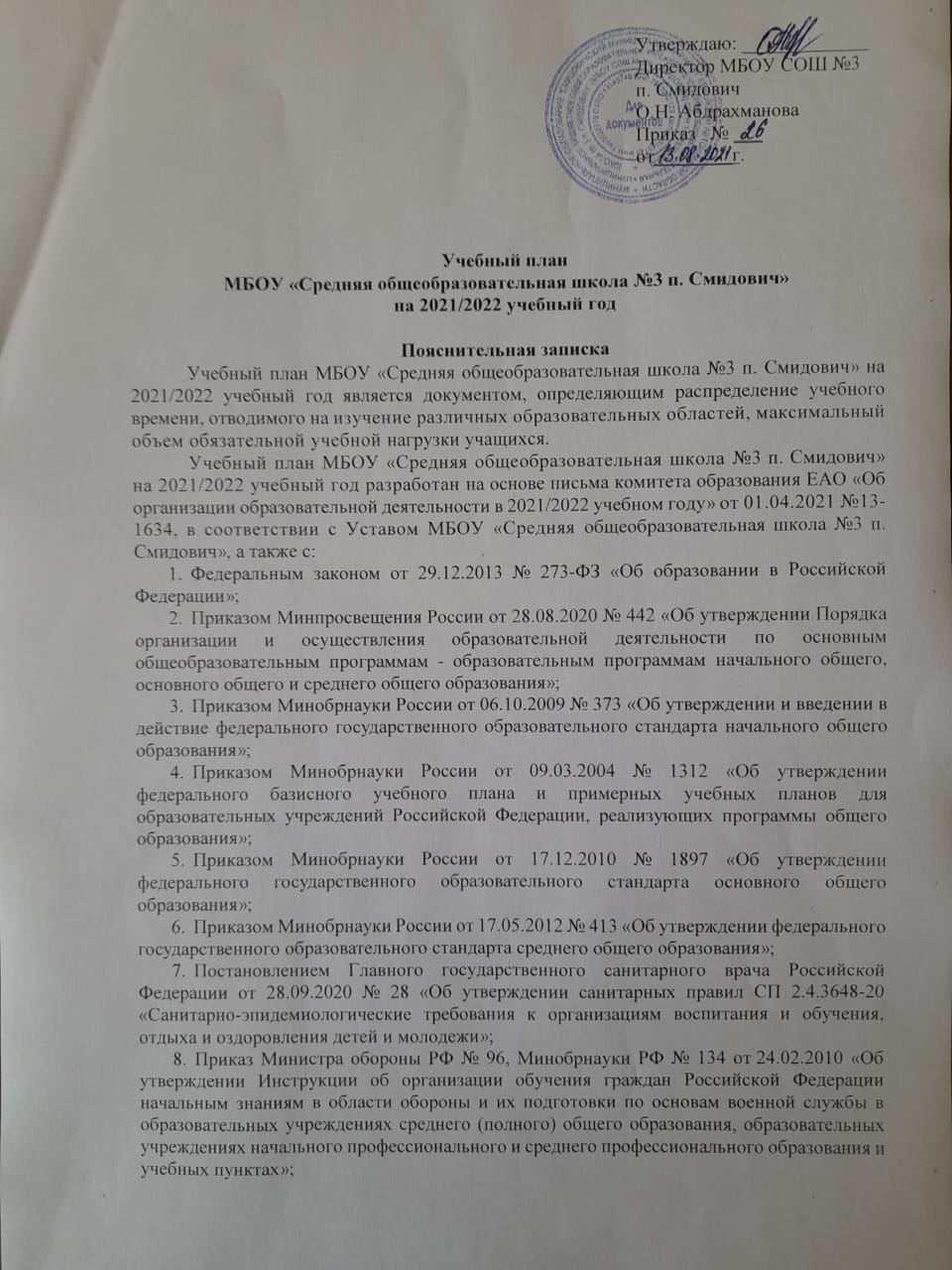 9.Приказ Минпросвещения России от 20.05.2020 № 254 "О утверждении федерального перечня учебников, допущенных к использованию при реализации имеющих государственную аккредитацию образовательных программ начального общего, основного общего, среднего общего образования организациями, осуществляющими образовательную деятельность»;10.Примерная основная образовательная программа основного общего образования одобренная решением федерального учебно-методического объединения по общему образованию (протокол от 08.04.2015 №1/15);11.Примерная основная образовательная программа начального общего образования федерального учебно-методического объединения по общему образованию (протокол от 08.04.2015 №1/15).12. Примерная основная образовательная программа среднего общего образования федерального учебно-методического объединения по общему образованию (протокол от 08.04.2015 №1/15).Настоящий учебный план является документом, на основе которого МБОУ «Средняя общеобразовательная школа №3 п. Смидович» реализует программы начального общего, основного общего и среднего (полного) общего образования, адаптированные образовательные программы начального общего и основного общего образования.Учебный год в МБОУ СОШ №3 п. Смидович в 2021-2022 учебном году начинается 1 сентября и заканчивается в соответствии с учебным планом. Продолжительность учебного года для обучающихся 1 классов составляет 33 учебные недели, 2-4, 9 и 11 классов - 34 учебные недели, 5-8 классы - 35 учебных недель.Продолжительность урока для 1 класса – 35 минут (сентябрь-декабрь) (п.10.10.СанПиН 2.4.2.2821-10). Число уроков в день - в сентябре, октябре – 3, в ноябре, декабре - по 4 урока по 35 минут каждый; январь - май - по 4 урока по 40 минут каждый и 1 день в неделю - не более 5 уроков, за счет урока физической культуры (п. 10.6. СанПиН 2.4.2.2821-10). С целью реализации «ступенчатого» метода постепенного наращивания учебной нагрузки в первом классе, в соответствии с п.10.10. СанПиН 2.4.2.2821-10, обеспечивается организация адаптационного периода (письмо Министерства образования Российской Федерации от 20.04.2001 № 408/13-13).Продолжительность урока для учащихся 2-11 классов - 40 минут (сентябрь - май). (п. 10.9 СанПиН 2.4.2.2821-10)Учебным планом МБОУ СОШ №3 п. Смидович предусматривается работа школы в режиме 5-дневной учебной недели.	Сроки и продолжительность каникул:- осенние каникулы - с 25 октября 2021г. - 31 октября 2021г. (7 дней)- зимние каникулы - с 27 декабря 2021г. - 9 января 2022г. (14 дней)- дополнительные каникулы для 1 класса с 21 февраля 2022г. - 27 февраля 2022г.- весенние каникулы с 21 марта 2022г. - 29 марта 2022г. (9 дней)	В МБОУ СОШ №3 п. Смидович 2021-2022 учебный год заканчивается:в 1-х, во 2-4,9-ых и 11-ых классах - 22 мая 2022 годав 5-8 и 10 -ых классах - 29 мая 2022 года.Учебные занятия начинаются в 8.50. Проведение нулевых уроков не допускается.Продолжительность перемен между уроками составляет не менее 10 минут, большой перемены (после 2-го или 3-го уроков) – 20-30 минутОбучение в 1 классе осуществляется с соблюдением следующих дополнительных требований:- учебные занятия проводятся по 5-дневной учебной неделе и только в первую смену,- использование "ступенчатого" режима обучения в первом полугодии (в сентябре, октябре - по 3 урока в день по 35 минут каждый, в ноябре, декабре по 4 урока в день по 35 минут каждый, январь-май по 4 урока в день по 40 минут каждый) (приложение №1).- обучение проводится без бального оценивания занятий обучающихся и домашних заданий,- дополнительные недельные каникулы в середине третьей четверти.	Учебным графиком МБОУ СОШ №3 предусматривается прохождение учащимися промежуточной аттестации с 11 апреля по 20 мая в форме, утвержденных учебным планом школы (приложение №2).Реализация общеобразовательной программы начального общего образования в соответствии с ФГОС НОО.Учебный план начального общего образования состоит из двух  частей -  обязательной части и части, формируемой  участниками образовательного процесса.Обязательные предметные области: Русский язык и литературное чтение, Родной язык и литературное чтение на родном языке, Иностранный язык, Математика и информатика,  Обществознание и естествознание (Окружающий мир), Искусство, Технология, Физическая культура, Основы религиозных культур и светской этики.        В целях углубленного изучения учебных предметов 1 час из части, формируемой участниками образовательного процесса переносится  в образовательную область Русский язык и литература  на предмет Русский язык. 	В связи с поэтапным введением предметов Родной русский язык и  Литературное чтение на родном языке, часы, отведенные на этот предмет в 2-4 классах переводится в часть, формируемая участниками образовательных отношений.	В соответствии с планом Минобрнауки России от 30 августа 2016 года «Реализация мероприятий второго этапа проекта «Самбо в школу» в общеобразовательных организациях Российской Федерации на 2016-2017 учебный год», с 2017-2018 учебного года стартовало поэтапное внедрение самбо в общеобразовательные организации. В 2021-2022 учебном году модуль «Самбо и гимнастика» представлен в 1-5 классах. Учебный план для I - IV класса МБОУ  «Средняя общеобразовательная школа № 3 п. Смидович»на 2021/2022 учебный годРеализация общеобразовательной программы основного общего образования в соответствии с ФГОС ООО Учебный план состоит из двух частей: обязательной части и части, формируемой участниками образовательных отношений.Обязательная часть основной образовательной программы основного общего образования составляет 80%, а часть, формируемая участниками образовательных отношений, - 20% от общего объема основной образовательной программы основного общего образования.В учебный план входят следующие обязательные предметные области и учебные предметы: Русский язык и литература, Родной язык и родная литература, Иностранные языки, Математика и информатика, Общественно-научные предметы (история, обществознание, география), Естественно-научные предметы (физика, химия, биология), Технология, Физическая культура и Основы безопасности жизнедеятельности.В целях формирования готовности обучающихся к выбору направления своей профессиональной деятельности в соответствии с личными интересами, индивидуальными особенностями и способностями, с учетом потребностей рынка труда в учебном плане предусмотрены часы на организацию профессиональной ориентации обучающихся.Учебный план для V - IX класса МБОУ  «Средняя общеобразовательная школа № 3 п. Смидович»на 2021/2022 учебный год(пятидневная неделя)Реализация общеобразовательной программы среднего общего образования в соответствии с федеральным компонентом государственного стандарта общего образования.В соответствии с Федеральным законом от 29.12.2012 №273-ФЗ «Об образовании в Российской Федерации»  среднее общее образование направлено на дальнейшее становление и формирование личности обучающегося, развитие интереса к познанию и творческих способностей обучающегося, формирование навыков самостоятельной учебной деятельности на основе индивидуализации и профессиональной ориентации содержания среднего общего образования, подготовку обучающегося к жизни в обществе, самостоятельному жизненному выбору, продолжению образования и началу профессиональной деятельности.Срок получения среднего общего образования составляет два года.Принципы построения федерального базисного учебного плана для 10-11 классов основаны на идее двухуровневого (базового и углубленного (профильного) федерального компонента государственного стандарта общего образования. В 10 классе в соответствии с запросом учащихся и их родителей (законных представителей) были выбраны предметы разных профилей: физика, информатика, химия биология, история, обществознание. На основании этого был выбран универсальный профиль (вариант 2 в соответствии с письмом департамента образования ЕАО «Об организации образовательной деятельности в 2021/2022 учебном году» от 01.04.2021 №13-1634). На профильном универсальном уровне изучаются следующие предметы:в 10 классе - история, право (универсальный профиль-2). Универсальный профиль обучения может содержать менее трех учебных предметов на углубленном уровне изучения. Предмет русский язык в 2021-2022 учебном году будет изучаться на базовом уровне в количестве 2 часа. Также 1 час добавлен на предмет информатики. Остальные предметы учебного плана изучаются на базовом уровне.в 11 классе - русский язык, история, право (универсальный профиль-2). Остальные предметы учебного плана изучаются на базовом уровне. Предметы и курсы по выбору составляют 4 часа.В 10 классе проводятся учебные (пятидневные) сборы по основам военной службы с учебной нагрузкой 35 часов в соответствии с приказом Минобрнауки №134 от 24.02.2010 г. Продолжительность учебных сборов - 5 дней (35 учебных часов). В ходе сборов изучаются: размещение и быт военнослужащих, организация караульной и внутренней служб, элементы строевой, огневой, тактической, физической и военно-медицинской подготовок, а также вопросы радиационной, химической и биологической защиты войск. В процессе учебных сборов проводятся мероприятия по военно-профессиональной ориентации.Учебный план муниципального бюджетного общеобразовательного учреждения«Средняя общеобразовательная школа № 3 п. Смидович» на 2021/2022 учебный год для  10 (профильного) класса(универсальный профиль-2)Учебный план муниципального бюджетного общеобразовательного учреждения«Средняя общеобразовательная школа № 3 п. Смидович» на 2021/2022 учебный год для  11 (профильного) класса(универсальный профиль-2)Элективные и факультативные курсы  в X-XI классах на 2021-2022 учебный год.Приложение1Формы промежуточной аттестации муниципального бюджетного общеобразовательного учреждения«Средняя общеобразовательная школа № 3 п. Смидович» на 2021/2022 учебный год(начальная школа)Формы промежуточной аттестации муниципального бюджетного общеобразовательного учреждения «Средняя общеобразовательная школа № 3 п. Смидович» на 2021/2022 учебный годПредметные областиУчебные предметыКлассыКоличество часов в неделюКоличество часов в неделюКоличество часов в неделюКоличество часов в неделюВсего
часовПредметные областиУчебные предметыКлассыIIIIIIIVВсего
часовОбязательная частьОбязательная частьОбязательная частьОбязательная частьОбязательная частьОбязательная частьОбязательная частьРусский язык и литературное чтениеРусский язык444416Русский язык и литературное чтениеЛитературное чтение444315Родной язык и литературное чтение на родном языкеРодной язык0,50,50,5-1,5Родной язык и литературное чтение на родном языкеЛитературное чтение на родном языке0,50,50,5-1,5Иностранный языкИностранный язык—2226Математика и информатикаМатематика444416Обществознание и естествознаниеОкружающий мир22228Основы религиозной культуры и светской этикиОсновы религиозной культуры и светской этики———11ИскусствоМузыка11114ИскусствоИзобразительное искусство11114Технология Технология11114Физическая культураФизическая культура222310ИтогоИтого2022222286Часть, формируемая участниками образовательного процессаЧасть, формируемая участниками образовательного процессаЧасть, формируемая участниками образовательного процессаЧасть, формируемая участниками образовательного процессаЧасть, формируемая участниками образовательного процессаЧасть, формируемая участниками образовательного процессаЧасть, формируемая участниками образовательного процессаРусский язык Русский язык 11114Максимально допустимая недельная нагрузка Максимально допустимая недельная нагрузка 2123232390Максимально допустимая годовая нагрузкаМаксимально допустимая годовая нагрузка6937827827823039Внеурочная деятельность (кружки, секции, проектная деятельность и др.) недельная нагрузкаВнеурочная деятельность (кружки, секции, проектная деятельность и др.) недельная нагрузка999936Внеурочная деятельность (кружки, секции, проектная деятельность и др.) годовая нагрузкаВнеурочная деятельность (кружки, секции, проектная деятельность и др.) годовая нагрузка2973063063061215Предметные областиПредметные областиПредметные областиУчебныеПредметы             Классы                              Количество часов в неделюКоличество часов в неделюКоличество часов в неделюКоличество часов в неделюКоличество часов в неделюКоличество часов в неделюПредметные областиПредметные областиПредметные областиУчебныеПредметы             Классы                              VVIVIIVIIIIXВсего Обязательная частьОбязательная частьОбязательная частьОбязательная частьОбязательная частьОбязательная частьОбязательная частьОбязательная частьОбязательная частьРусский язык и литератураРусский язык и литератураРусский язык и литератураРусский язык5543320Русский язык и литератураРусский язык и литератураРусский язык и литератураЛитература3322313Иностранные языкиИностранные языкиИностранные языкиИностранный язык3333315Второй иностранный язык-222-6Родной язык и родная литератураРодной язык и родная литератураРодной язык и родная литератураРодной язык0,50,50,5-0,52Родной язык и родная литератураРодной язык и родная литератураРодной язык и родная литератураРодная литература0,50,50,5-0,52Математика и информатикаМатематика и информатикаМатематика и информатикаМатематика5510Математика и информатикаМатематика и информатикаМатематика и информатикаАлгебра3339Математика и информатикаМатематика и информатикаМатематика и информатикаГеометрия2226Математика и информатикаМатематика и информатикаМатематика и информатикаИнформатика1113Общественно-научные предметыОбщественно-научные предметыОбщественно-научные предметыИстория России. Всеобщая история2222210Общественно-научные предметыОбщественно-научные предметыОбщественно-научные предметыОбществознание11114Общественно-научные предметыОбщественно-научные предметыОбщественно-научные предметыГеография112228Основы духовно-нравственной культуры народов России.Основы духовно-нравственной культуры народов России.Основы духовно-нравственной культуры народов России.Основы духовно-нравственной культуры народов России.11Естественно-научные предметыЕстественно-научные предметыЕстественно-научные предметыФизика2237Естественно-научные предметыЕстественно-научные предметыЕстественно-научные предметыХимия224Естественно-научные предметыЕстественно-научные предметыЕстественно-научные предметыБиология111227ИскусствоИскусствоИскусствоМузыка11114ИскусствоИскусствоИскусствоИзобразительное искусство1113ТехнологияТехнологияТехнологияТехнология22217Физическая культура и Основы безопасности жизнедеятельностиФизическая культура и Основы безопасности жизнедеятельностиФизическая культура и Основы безопасности жизнедеятельностиФизическая культура2222210Физическая культура и Основы безопасности жизнедеятельностиФизическая культура и Основы безопасности жизнедеятельностиФизическая культура и Основы безопасности жизнедеятельностиОсновы безопасности жизнедеятельности112Часть, формируемая участниками образовательных отношенийЧасть, формируемая участниками образовательных отношенийЧасть, формируемая участниками образовательных отношенийЧасть, формируемая участниками образовательных отношений1---12ИтогоИтогоИтогоИтого2830323231153Часть, формируемая участниками образовательных отношенийЧасть, формируемая участниками образовательных отношенийЧасть, формируемая участниками образовательных отношенийЧасть, формируемая участниками образовательных отношенийЧасть, формируемая участниками образовательных отношенийЧасть, формируемая участниками образовательных отношенийЧасть, формируемая участниками образовательных отношенийЧасть, формируемая участниками образовательных отношенийЧасть, формируемая участниками образовательных отношенийЧасть, формируемая участниками образовательных отношенийМатематика и информатикаМатематика и информатикаМатематикаМатематика1 игз1Естественно-научные предметыЕстественно-научные предметыХимия Химия 1 игз1Физическая культура и Основы безопасности жизнедеятельностиФизическая культура и Основы безопасности жизнедеятельности ОБЖ ОБЖ11Предпрофильное обучениеПредпрофильное обучениеПредпрофильное обучениеПредпрофильное обучение11ИтогоИтого1--124Максимально допустимая недельная нагрузкаМаксимально допустимая недельная нагрузкаМаксимально допустимая недельная нагрузкаМаксимально допустимая недельная нагрузка2930323333157Предметная областьУчебный предметКоличество часовУровень изучения(базовый - Б,углубленный- У)Русский язык и литератураРусский язык2бРусский язык и литератураЛитература3бИностранные языкиИностранный язык3бОбщественные наукиИстория4уОбщественные наукиПраво2уОбщественные наукиОбществознание2бМатематика и информатикаМатематика5бМатематика и информатикаИнформатика 1бЕстественные науки Астрономия1бЕстественные науки Физика2бЕстественные науки Химия1бЕстественные науки Биология1бФизическая культура, экология и основы безопасности жизнедеятельностиФизическая культура3бФизическая культура, экология и основы безопасности жизнедеятельностиОсновы безопасности жизнедеятельности1бИндивидуальный проект1-Предметы и курсы по выбору«Финансовая грамотность»1ФКПредметы и курсы по выбору«Мир органических веществ»0,5ЭКПредметы и курсы по выбору«Решение задач по биологии»0,5ЭКПредметы и курсы по выбору«Подготовка к ЕГЭ по русскому языку»1ФКПредметы и курсы по выбору«Практикум по физике»1ЭКИтого36Учебные предметыКоличество часов в неделюФедеральный компонентФедеральный компонентОбязательные учебные предметы на базовом уровнеОбязательные учебные предметы на базовом уровнеИностранный язык3Литература 3Математика5Физика2Биология1Химия1Физическая культура3ОБЖ1Обществознание2Итоговый проект1Обязательные учебные предметы на профильном  уровнеОбязательные учебные предметы на профильном  уровнеРусский язык4История4Право2Компонент образовательного учрежденияКомпонент образовательного учрежденияЭлективные учебные предметы, учебные практики, проекты, исследовательская деятельность4ИТОГО37 часов№ п/пПредметНазвание курсаФ.И.О.учителяКлассКол-вочасов в неделю1Русский языкПодготовка к ЕГЭКитова В.А1012ХимияМир органических веществДороган Г.В.100,53ОбществознаниеФинансовая грамотностьОрлова Н.С.1014ФизикаПрактикум по физикеТимохина Е.Л.1015Биология Решение задачДороган Г.В.100,5ИТОГОИТОГОИТОГОИТОГОИТОГО41Русский языкПодготовка к итоговому сочинениюКотловская Е.В.1112Право Конституционное право РФОрлова Н.С.1113Математика (эл.к)Решу ЕГЭГабидуллина Т.Н.1114Физика Решение задач повышенной трудностиТимохина Е.Л.111ИТОГОИТОГОИТОГОИТОГОИТОГО4предмет1 кл2 кл3 кл4 клРус-язДиктант с граммат. заданиямиДиктант с граммат. заданиямиДиктант с граммат. заданиямиДиктант с граммат. заданиямиматемк/работак/работак/работак/работаОкр. мирк/работак/работак/работак/работаКомплексная контрольная работа.Комплексная контрольная работа.Комплексная контрольная работа.Комплексная контрольная работа.Комплексная контрольная работа.Проверка метапредметных навыков по технологии Зайцева(техника чтения, скорость письма, скорость вычисления)Проверка метапредметных навыков по технологии Зайцева(техника чтения, скорость письма, скорость вычисления)Проверка метапредметных навыков по технологии Зайцева(техника чтения, скорость письма, скорость вычисления)Проверка метапредметных навыков по технологии Зайцева(техника чтения, скорость письма, скорость вычисления)Проверка метапредметных навыков по технологии Зайцева(техника чтения, скорость письма, скорость вычисления)Предметы/класс5 класс6 класс7класс8класс9класс10класс11классРусский языкКомплексный анализ текста в формате ВПРКомплексный анализ текста в формате ВПРКомплексный анализ текста в формате ВПРСжатое изложение в формате ОГЭТест в формате ОГЭТест в формате ЕГЭсочинение в формате ЕГЭЛитература тесттесттесттесттестсочинение по направлениям сочинения 2021 годатестРодной (русский) языкк/работак/работак/работак/работак/работак/работаРодная (русская) литературатесттесттесттесттесттесттестИностранный языктесттесттесттестк/работак/работак/работаМатематика к/работак/работак/работак/работак/работак/работак/работаИнформатика и ИКТтесттесттесттесттестИстория тестк/работак/работак/работак/работак/работак/работав формате ЕГЭОбществознание тесттесттесттестк/работак/работав формате ЕГЭЭкономика тестПраво тесттестГеография к/работак/работак/работак/работатесттесттестФизика к/работак/работак/работак/работак/работаХимия к/работак/работак/работак/работаБиология тесттесттесттесттесттесттестМузыка тесттесттесттестИЗОЗащита проектаЗащита проектаЗащита проектаЗащита проектаТехнология к/работак/работак/работак/работаОсновы безопасности жизнедеятельноститесттесттестФизическая культураСдача нормативовСдача нормативовСдача нормативовСдача нормативовСдача нормативовСдача нормативовСдача нормативов